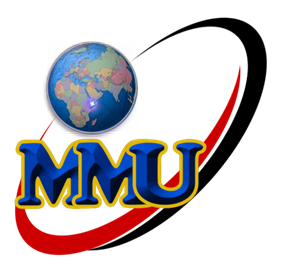 FACULTY OF MEDIA AND COMMUNICATION DIPLOMA IN FILM & BROADCASTSEMESTER		:	SEM 1 – 20/21	UNIT TITLE		:	EFFECTIVE COMMUNICATION	UNIT CODE		:	BM 126LECTURER		:	FREDRICK MUENDO	CREDIT		:	4 HRS	OFFICE HOURS	:   	FRIDAY 8:00AM – 2:00PM	CONTACT		: 	0721 660 849 / 0756 532 688EMAIL		:  	muendofred@gmail.com COURSE DESCRIPTIONThis course introduces students to effective communication, barriers to effective communication. The course will lay emphasis on Non verbal communication, Importance of effective communication, effective listening, and oral presentations in organizations as well as film related environment.Course ObjectivesAt the end of the course, students should be able to:Communicate effectivefully and learn the non verbal cues across different cultures.Identify types of barriers during communication processes.Identify the 7C’s of effective communication at any given communication channel.Prepare an oral presentation. COURSE PURPOSEThe purpose of this course is to:Introduce students to effective communication principles for mass media. Establish barriers to effective communication and different  non verbal cues across various culturesOffer specialized training in public speaking.  RULES AND REGULATIONSPunctual class attendance, students MUST attend all classes, Active participation in theory and practical class sessions, Timely submission of assignments, any assignment submitted after deadline shall be deducted 5 marks, and all mobile phones must be OFF OR SILENT during class sessions. TEACHING APPROACHESLectures, Class Presentations, Group Discussion and tutorials GRADING/EVALUATION     	Continuous Assessment Tests (CATs)              15%Oral Presentation                                               15%Assignment                                                        10%Final Examination		       		   60%TOTAL                                                             100%